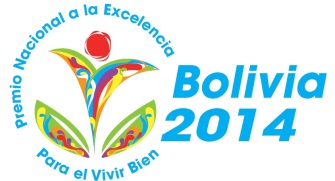 PREMIO NACIONAL A LA EXCELENCIA PARA EL VIVIR BIENFORMULARIO DE INSCRIPCIÓN UNIDADES PRODUCTIVAS – A1CATEGORÍAS 1, 3 Y 4PREMIO NACIONAL A LA EXCELENCIA PARA EL VIVIR BIENFORMULARIO DE INSCRIPCIÓN UNIDADES PRODUCTIVAS – A1CATEGORÍAS 1, 3 Y 4PREMIO NACIONAL A LA EXCELENCIA PARA EL VIVIR BIENFORMULARIO DE INSCRIPCIÓN UNIDADES PRODUCTIVAS – A1CATEGORÍAS 1, 3 Y 4PREMIO NACIONAL A LA EXCELENCIA PARA EL VIVIR BIENFORMULARIO DE INSCRIPCIÓN UNIDADES PRODUCTIVAS – A1CATEGORÍAS 1, 3 Y 4PREMIO NACIONAL A LA EXCELENCIA PARA EL VIVIR BIENFORMULARIO DE INSCRIPCIÓN UNIDADES PRODUCTIVAS – A1CATEGORÍAS 1, 3 Y 4PREMIO NACIONAL A LA EXCELENCIA PARA EL VIVIR BIENFORMULARIO DE INSCRIPCIÓN UNIDADES PRODUCTIVAS – A1CATEGORÍAS 1, 3 Y 4PREMIO NACIONAL A LA EXCELENCIA PARA EL VIVIR BIENFORMULARIO DE INSCRIPCIÓN UNIDADES PRODUCTIVAS – A1CATEGORÍAS 1, 3 Y 4II VERSIÓNII VERSIÓNII VERSIÓNII VERSIÓNFECHA: 14/04/2014FECHA: 14/04/2014Página 1 de 2ELABORACIÓNCOMITÉS TÉCNICOSCOMITÉS TÉCNICOSCOMITÉS TÉCNICOSCOMITÉS TÉCNICOSCOMITÉS TÉCNICOSCOMITÉS TÉCNICOSCOMITÉS TÉCNICOSREVISIÓNCOMISIÓN COORDINADORACOMISIÓN COORDINADORACOMISIÓN COORDINADORACOMISIÓN COORDINADORACOMISIÓN COORDINADORACOMISIÓN COORDINADORACOMISIÓN COORDINADORAFORMULARIO DE INSCRIPCIÓN DE UNIDADES PRODUCTIVAS – A1FORMULARIO DE INSCRIPCIÓN DE UNIDADES PRODUCTIVAS – A1FORMULARIO DE INSCRIPCIÓN DE UNIDADES PRODUCTIVAS – A1FORMULARIO DE INSCRIPCIÓN DE UNIDADES PRODUCTIVAS – A1FORMULARIO DE INSCRIPCIÓN DE UNIDADES PRODUCTIVAS – A1FORMULARIO DE INSCRIPCIÓN DE UNIDADES PRODUCTIVAS – A1FORMULARIO DE INSCRIPCIÓN DE UNIDADES PRODUCTIVAS – A1FORMULARIO DE INSCRIPCIÓN DE UNIDADES PRODUCTIVAS – A1Seleccione la Categoría a la que pertenece:Seleccione la Categoría a la que pertenece:Seleccione la Categoría a la que pertenece:Seleccione la Categoría a la que pertenece:Seleccione la Categoría a la que pertenece:Seleccione la Categoría a la que pertenece:Seleccione la Categoría a la que pertenece:Seleccione la Categoría a la que pertenece:Categoría 1: Unidades Productivas Micro y PequeñasCategoría 3: Unidades Productivas Medianas y GrandesCategoría 3: Unidades Productivas Medianas y GrandesCategoría 3: Unidades Productivas Medianas y GrandesCategoría 3: Unidades Productivas Medianas y GrandesCategoría 3: Unidades Productivas Medianas y GrandesCategoría 4: Unidades Productivas PúblicasCategoría 4: Unidades Productivas Públicas1. UNIDAD PRODUCTIVA PARTICIPANTE. DATOS GENERALES1. UNIDAD PRODUCTIVA PARTICIPANTE. DATOS GENERALES1. UNIDAD PRODUCTIVA PARTICIPANTE. DATOS GENERALES1. UNIDAD PRODUCTIVA PARTICIPANTE. DATOS GENERALES1. UNIDAD PRODUCTIVA PARTICIPANTE. DATOS GENERALES1. UNIDAD PRODUCTIVA PARTICIPANTE. DATOS GENERALES1. UNIDAD PRODUCTIVA PARTICIPANTE. DATOS GENERALES1. UNIDAD PRODUCTIVA PARTICIPANTE. DATOS GENERALESRAZÓN SOCIAL DE LA UNIDAD PRODUCTIVA:RAZÓN SOCIAL DE LA UNIDAD PRODUCTIVA:RAZÓN SOCIAL DE LA UNIDAD PRODUCTIVA:RAZÓN SOCIAL DE LA UNIDAD PRODUCTIVA:RAZÓN SOCIAL DE LA UNIDAD PRODUCTIVA:RAZÓN SOCIAL DE LA UNIDAD PRODUCTIVA:RAZÓN SOCIAL DE LA UNIDAD PRODUCTIVA:RAZÓN SOCIAL DE LA UNIDAD PRODUCTIVA:NOMBRE COMERCIAL DE LA UNIDAD PRODUCTIVA:NOMBRE COMERCIAL DE LA UNIDAD PRODUCTIVA:NOMBRE COMERCIAL DE LA UNIDAD PRODUCTIVA:NOMBRE COMERCIAL DE LA UNIDAD PRODUCTIVA:NOMBRE COMERCIAL DE LA UNIDAD PRODUCTIVA:NOMBRE COMERCIAL DE LA UNIDAD PRODUCTIVA:NOMBRE COMERCIAL DE LA UNIDAD PRODUCTIVA:NOMBRE COMERCIAL DE LA UNIDAD PRODUCTIVA:DIRECCIÓN COMPLETADEPARTAMENTO:………………………………………………………………………..……………………..MUNICIPIO:………………………………………………………CALLE O AVENIDA: …………………………………………………………………….………………………NÚMERO: ………………………………………………………..ZONA: ………………………………………………………………………………………………………………………………………………………………………………………….REFERENCIA: …………………………………………………………………………………………………………..……………………………………………………………………DIRECCIÓN COMPLETADEPARTAMENTO:………………………………………………………………………..……………………..MUNICIPIO:………………………………………………………CALLE O AVENIDA: …………………………………………………………………….………………………NÚMERO: ………………………………………………………..ZONA: ………………………………………………………………………………………………………………………………………………………………………………………….REFERENCIA: …………………………………………………………………………………………………………..……………………………………………………………………DIRECCIÓN COMPLETADEPARTAMENTO:………………………………………………………………………..……………………..MUNICIPIO:………………………………………………………CALLE O AVENIDA: …………………………………………………………………….………………………NÚMERO: ………………………………………………………..ZONA: ………………………………………………………………………………………………………………………………………………………………………………………….REFERENCIA: …………………………………………………………………………………………………………..……………………………………………………………………DIRECCIÓN COMPLETADEPARTAMENTO:………………………………………………………………………..……………………..MUNICIPIO:………………………………………………………CALLE O AVENIDA: …………………………………………………………………….………………………NÚMERO: ………………………………………………………..ZONA: ………………………………………………………………………………………………………………………………………………………………………………………….REFERENCIA: …………………………………………………………………………………………………………..……………………………………………………………………DIRECCIÓN COMPLETADEPARTAMENTO:………………………………………………………………………..……………………..MUNICIPIO:………………………………………………………CALLE O AVENIDA: …………………………………………………………………….………………………NÚMERO: ………………………………………………………..ZONA: ………………………………………………………………………………………………………………………………………………………………………………………….REFERENCIA: …………………………………………………………………………………………………………..……………………………………………………………………DIRECCIÓN COMPLETADEPARTAMENTO:………………………………………………………………………..……………………..MUNICIPIO:………………………………………………………CALLE O AVENIDA: …………………………………………………………………….………………………NÚMERO: ………………………………………………………..ZONA: ………………………………………………………………………………………………………………………………………………………………………………………….REFERENCIA: …………………………………………………………………………………………………………..……………………………………………………………………DIRECCIÓN COMPLETADEPARTAMENTO:………………………………………………………………………..……………………..MUNICIPIO:………………………………………………………CALLE O AVENIDA: …………………………………………………………………….………………………NÚMERO: ………………………………………………………..ZONA: ………………………………………………………………………………………………………………………………………………………………………………………….REFERENCIA: …………………………………………………………………………………………………………..……………………………………………………………………DIRECCIÓN COMPLETADEPARTAMENTO:………………………………………………………………………..……………………..MUNICIPIO:………………………………………………………CALLE O AVENIDA: …………………………………………………………………….………………………NÚMERO: ………………………………………………………..ZONA: ………………………………………………………………………………………………………………………………………………………………………………………….REFERENCIA: …………………………………………………………………………………………………………..……………………………………………………………………NÚMERO DE TELÉFONO:NÚMERO DE TELÉFONO:FAX:FAX:FAX:FAX:FAX:FAX:CORREO ELECTRÓNICO (INSTITUCIONAL):CORREO ELECTRÓNICO (INSTITUCIONAL):PÁGINA WEB:PÁGINA WEB:PÁGINA WEB:PÁGINA WEB:PÁGINA WEB:PÁGINA WEB:BREVE DESCRIPCIÓN DE LA ACTIVIDAD DESARROLLADA POR LA O UNIDAD PRODUCTIVA (3 o 4 líneas)BREVE DESCRIPCIÓN DE LA ACTIVIDAD DESARROLLADA POR LA O UNIDAD PRODUCTIVA (3 o 4 líneas)BREVE DESCRIPCIÓN DE LA ACTIVIDAD DESARROLLADA POR LA O UNIDAD PRODUCTIVA (3 o 4 líneas)BREVE DESCRIPCIÓN DE LA ACTIVIDAD DESARROLLADA POR LA O UNIDAD PRODUCTIVA (3 o 4 líneas)BREVE DESCRIPCIÓN DE LA ACTIVIDAD DESARROLLADA POR LA O UNIDAD PRODUCTIVA (3 o 4 líneas)BREVE DESCRIPCIÓN DE LA ACTIVIDAD DESARROLLADA POR LA O UNIDAD PRODUCTIVA (3 o 4 líneas)BREVE DESCRIPCIÓN DE LA ACTIVIDAD DESARROLLADA POR LA O UNIDAD PRODUCTIVA (3 o 4 líneas)BREVE DESCRIPCIÓN DE LA ACTIVIDAD DESARROLLADA POR LA O UNIDAD PRODUCTIVA (3 o 4 líneas)…………………………………………………………………………………………………………………………………………………………………………………………………………..…………………………………………………………….……………….………………………………………………………………………………………………………………………………………………………………………………………………………………….………………………………………………………………………………………………………………………………………………………………………………………………………….………………………………………………………………………………………………………………………………………………………………………………………………………………………………………………………………………………………………………………………………..…………………………………………………………….……………….………………………………………………………………………………………………………………………………………………………………………………………………………………….………………………………………………………………………………………………………………………………………………………………………………………………………….………………………………………………………………………………………………………………………………………………………………………………………………………………………………………………………………………………………………………………………………..…………………………………………………………….……………….………………………………………………………………………………………………………………………………………………………………………………………………………………….………………………………………………………………………………………………………………………………………………………………………………………………………….………………………………………………………………………………………………………………………………………………………………………………………………………………………………………………………………………………………………………………………………..…………………………………………………………….……………….………………………………………………………………………………………………………………………………………………………………………………………………………………….………………………………………………………………………………………………………………………………………………………………………………………………………….………………………………………………………………………………………………………………………………………………………………………………………………………………………………………………………………………………………………………………………………..…………………………………………………………….……………….………………………………………………………………………………………………………………………………………………………………………………………………………………….………………………………………………………………………………………………………………………………………………………………………………………………………….………………………………………………………………………………………………………………………………………………………………………………………………………………………………………………………………………………………………………………………………..…………………………………………………………….……………….………………………………………………………………………………………………………………………………………………………………………………………………………………….………………………………………………………………………………………………………………………………………………………………………………………………………….………………………………………………………………………………………………………………………………………………………………………………………………………………………………………………………………………………………………………………………………..…………………………………………………………….……………….………………………………………………………………………………………………………………………………………………………………………………………………………………….………………………………………………………………………………………………………………………………………………………………………………………………………….………………………………………………………………………………………………………………………………………………………………………………………………………………………………………………………………………………………………………………………………..…………………………………………………………….……………….………………………………………………………………………………………………………………………………………………………………………………………………………………….………………………………………………………………………………………………………………………………………………………………………………………………………….……………………………………………………………………………………………………………………2. DUEÑO O PROPIETARIO DE LA UNIDAD PRODUCTIVA/REPRESENTANTE LEGAL DE LA UNIDAD PRODUCTIVA/MÁXIMA AUTORIDAD EJECUTIVA2. DUEÑO O PROPIETARIO DE LA UNIDAD PRODUCTIVA/REPRESENTANTE LEGAL DE LA UNIDAD PRODUCTIVA/MÁXIMA AUTORIDAD EJECUTIVA2. DUEÑO O PROPIETARIO DE LA UNIDAD PRODUCTIVA/REPRESENTANTE LEGAL DE LA UNIDAD PRODUCTIVA/MÁXIMA AUTORIDAD EJECUTIVA2. DUEÑO O PROPIETARIO DE LA UNIDAD PRODUCTIVA/REPRESENTANTE LEGAL DE LA UNIDAD PRODUCTIVA/MÁXIMA AUTORIDAD EJECUTIVA2. DUEÑO O PROPIETARIO DE LA UNIDAD PRODUCTIVA/REPRESENTANTE LEGAL DE LA UNIDAD PRODUCTIVA/MÁXIMA AUTORIDAD EJECUTIVA2. DUEÑO O PROPIETARIO DE LA UNIDAD PRODUCTIVA/REPRESENTANTE LEGAL DE LA UNIDAD PRODUCTIVA/MÁXIMA AUTORIDAD EJECUTIVA2. DUEÑO O PROPIETARIO DE LA UNIDAD PRODUCTIVA/REPRESENTANTE LEGAL DE LA UNIDAD PRODUCTIVA/MÁXIMA AUTORIDAD EJECUTIVA2. DUEÑO O PROPIETARIO DE LA UNIDAD PRODUCTIVA/REPRESENTANTE LEGAL DE LA UNIDAD PRODUCTIVA/MÁXIMA AUTORIDAD EJECUTIVANOMBRE Y APELLIDOS:NOMBRE Y APELLIDOS:NOMBRE Y APELLIDOS:NOMBRE Y APELLIDOS:NOMBRE Y APELLIDOS:NOMBRE Y APELLIDOS:NOMBRE Y APELLIDOS:NOMBRE Y APELLIDOS:CARGO:CARGO:CARGO:CARGO:CARGO:CARGO:CARGO:CARGO:CÉDULA DE IDENTIDAD:                CÉDULA DE IDENTIDAD:                CÉDULA DE IDENTIDAD:                CÉDULA DE IDENTIDAD:                EXPEDIDO EN:EXPEDIDO EN:EXPEDIDO EN:EXPEDIDO EN:TELÉFONO FIJO:TELÉFONO FIJO:TELÉFONO FIJO:TELÉFONO FIJO:TELÉFONO CELULAR:TELÉFONO CELULAR:TELÉFONO CELULAR:TELÉFONO CELULAR:CORREO ELECTRÓNICO:CORREO ELECTRÓNICO:CORREO ELECTRÓNICO:CORREO ELECTRÓNICO:CORREO ELECTRÓNICO:CORREO ELECTRÓNICO:CORREO ELECTRÓNICO:CORREO ELECTRÓNICO:FIRMA(DE ACEPTACIÓN CON LAS BASES Y CONDICIONES DE PARTICIPACIÓN)FIRMA(DE ACEPTACIÓN CON LAS BASES Y CONDICIONES DE PARTICIPACIÓN)FIRMA(DE ACEPTACIÓN CON LAS BASES Y CONDICIONES DE PARTICIPACIÓN)FIRMA(DE ACEPTACIÓN CON LAS BASES Y CONDICIONES DE PARTICIPACIÓN)FIRMA(DE ACEPTACIÓN CON LAS BASES Y CONDICIONES DE PARTICIPACIÓN)FIRMA(DE ACEPTACIÓN CON LAS BASES Y CONDICIONES DE PARTICIPACIÓN)FIRMA(DE ACEPTACIÓN CON LAS BASES Y CONDICIONES DE PARTICIPACIÓN)FIRMA(DE ACEPTACIÓN CON LAS BASES Y CONDICIONES DE PARTICIPACIÓN)3. PERSONA DE CONTACTO DE LA UNIDAD PRODUCTIVA3. PERSONA DE CONTACTO DE LA UNIDAD PRODUCTIVA3. PERSONA DE CONTACTO DE LA UNIDAD PRODUCTIVA3. PERSONA DE CONTACTO DE LA UNIDAD PRODUCTIVA3. PERSONA DE CONTACTO DE LA UNIDAD PRODUCTIVA3. PERSONA DE CONTACTO DE LA UNIDAD PRODUCTIVA3. PERSONA DE CONTACTO DE LA UNIDAD PRODUCTIVA3. PERSONA DE CONTACTO DE LA UNIDAD PRODUCTIVANOMBRE:NOMBRE:NOMBRE:NOMBRE:NOMBRE:NOMBRE:NOMBRE:NOMBRE:CARGO:CARGO:CARGO:CARGO:CARGO:CARGO:CARGO:CARGO:CÉDULA DE IDENTIDAD:                CÉDULA DE IDENTIDAD:                CÉDULA DE IDENTIDAD:                EXPEDIDO EN:EXPEDIDO EN:EXPEDIDO EN:EXPEDIDO EN:EXPEDIDO EN:TELÉFONO FIJO:TELÉFONO FIJO:TELÉFONO FIJO:TELÉFONO CELULAR:TELÉFONO CELULAR:TELÉFONO CELULAR:TELÉFONO CELULAR:TELÉFONO CELULAR:CORREO ELECTRÓNICO PRINCIPAL:CORREO ELECTRÓNICO SECUNDARIO:CORREO ELECTRÓNICO PRINCIPAL:CORREO ELECTRÓNICO SECUNDARIO:CORREO ELECTRÓNICO PRINCIPAL:CORREO ELECTRÓNICO SECUNDARIO:CORREO ELECTRÓNICO PRINCIPAL:CORREO ELECTRÓNICO SECUNDARIO:CORREO ELECTRÓNICO PRINCIPAL:CORREO ELECTRÓNICO SECUNDARIO:CORREO ELECTRÓNICO PRINCIPAL:CORREO ELECTRÓNICO SECUNDARIO:CORREO ELECTRÓNICO PRINCIPAL:CORREO ELECTRÓNICO SECUNDARIO:CORREO ELECTRÓNICO PRINCIPAL:CORREO ELECTRÓNICO SECUNDARIO:LUGAR Y FECHA:LUGAR Y FECHA:LUGAR Y FECHA:LUGAR Y FECHA:LUGAR Y FECHA:LUGAR Y FECHA:LUGAR Y FECHA:LUGAR Y FECHA: